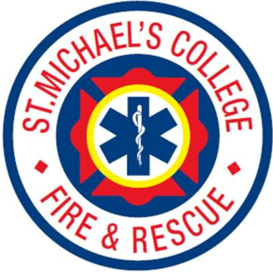 Department OfficersResidencePrimary PhoneP.O. BoxID #Fire Unit Chief Erik Haversang -973.493.3043 (x 2358)2804 C 5Rescue Unit Chief Leslie Lindquist-978.337.7824 (x2327)28012 MED 5Fire Captain Brian EldridgeHOD 203603.970.135327284 K 4Rescue Captain Julia Wagner-802.881.2602402012 MED 1Fire 1st Lt. Jamie SchwabQC 208440.840.950838014 K 5Rescue 1st Lt. Kevin AdamsTH 306802.734.3844180112 MED 2Fire 2nd Lt. Kyle WentzelTH 336401.862.936440414 K 6Rescue 2nd Lt. Shannon RobertoCAN 112267.322.1868372112 MED 3Fire Clerk Talia CoteAL 264603.264.188123834 FF 63Rescue Clerk Isabella CalabreseCAN 301774.571.2344227812 MED 6Fire UnitResidence Primary PhoneP.O. Box ID #Foody, MichaelaHOD 101508.450.288638194 FF 86Guzauckas, AlecCAN 102203.530.851228034 P 69Langhorne, DavidAL 208571.405.453930094 P 61Olsen, KevinHOD 102617.460.247037384 FF 65Peterson, JosephRES 4 111781-974-473737754 FF 88Poole, JosiahRES 4 307551.795.054437234 FF 70Rice, WillCAN 303860.818.691434744 P 59Rogers, GriffinTH 218508.816.911038414 FF 57Setchell, AndrewQC 208703.489.649738084 FF 62Shepherd, MarieHOD 101978.602.274838224 FF 56Webers, FrankHOD 203914.471.258440364 FF 72Woodard, LukeHOD 203301.758.243740794 FF 71Rescue Unit Residence Primary Phone P.O. BoxID #Avery, AllisonTH 216978.551.04031812-Bjelko, ChelseaRES 4   317518.645.55262180-Bonadies, LilyRES 4   106847.494.36802264-Bueno, SethAL 401401.688.18002264-Creighton, VictoriaRES 4   106508.930.31382372-Curtin, AnitaCAN 301413.822.01932413-DeVeau, RachaelCASH 203443.416.87182497-Devlin, MargaretQC 201617.595.83272036-Drabinski, PeterTH 223203.640.79772498-Ferrigno, NicholasTH 337508.494.04122771-Foody, MichaelaHOD 101508.450.288638194 FF 86Griswold, ShaunHOD 203617.960.74962983-Keat, MoriahTH 104603.667.50923139-Kinville, Timothy-802.373.8155--Lamberty, AmeliaAL 266863.884.31443003-Maloney, MartinTH 306732.693.25053307-Martin, MckennaRES 4   317315.879.59413158-Mishriky, HannahCAN 112860.418.77703328-Picard, NoelleRES 4   317413.887.79843613Redeker, ColineCAN 301303.887.54373445-Shepherd, MarieHOD 101978.602.274838224 FF 56Stainton, KristinCAN 301305.494.94963755-Stevens, KendrewHOD 104253.514.24053952-Sullivan, CameronCAN 303508.414.00273830-Thompson, MatthewQC 403802.505.14253928-Tuttle, AnnaAL 266860.422.06853988-Withbroe, PeterQC 208202.256.51554064-Woodard, LukeHOD 203301.758.243740794 FF 71